Муниципальное автономное дошкольное образовательное учреждение «Детский сад №1 города Белогорск»Конспект организованной образовательной деятельности по ознакомлению с окружающим «Где живет Капелька?»для детей старшего дошкольного возраста(группа компенсирующей направленности для детей с нарушением зрения)Подготовил:Марюха В.А., воспитатель I квалификационной категорииЦель: Формирование представлений детей о свойствах воды опытно-экспериментальным путем.Задачи:поддерживать стремление ребенка активно вступать в общение, высказываться; развивать связную речь, умение рассуждать, делать выводы;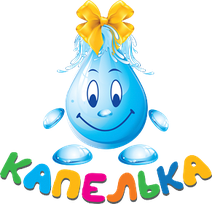 познакомить с новым свойством воды - не имеет формы; совершенствовать знания детей о свойствах воды: это - жидкость, прозрачная, безвкусная, не имеет запаха. развивать познавательную активность детей в процессе экспериментирования, умственные операции - сравнение, обобщение, способность анализировать; развивать общую и мелкую моторику, используя игры и игровые упражнения; продолжать сохранять и укреплять физическое и психическое здоровье детей;познакомить с технологией нетрадиционного рисования зубными щётками; формировать интерес к самовыражению через развитие продуктивной деятельности; воспитывать бережное отношение к воде.Предварительная работа: чтение стихотворений о воде, чтение сказки Г.Х. Андерсена «Русалочка»; загадывание загадок о воде, дожде, облаке; опыты по превращению воды из жидкого состояния в твёрдое и обратно.Активный словарь: жидкость, прозрачная, безвкусная, не имеет форму. Пассивный словарь: питьевая, дождевая, морская, болотная.Оборудование:  мультимедийная презентация, аудио сопровождение «шум дождя», лист ватмана, мольберт, Капля из бумаги, листы белой бумаги в форме капельки, фартуки для воспитателя и по количеству детей , прозрачные пластиковые стаканы, графин с водой, вода питьевая, стакан с молоком, сок, прозрачные колбы разной формы и разного размера, соломинки для коктейля, ложки,  воронка, обручи салфетки бумажные, подкладные листы для рисования, клей карандаш на каждого ребенка, зубные щётки по количеству детей, синяя гуашь, бубен, круг, треугольник и прямоугольник.Ход организованной образовательной деятельности:Моделирование игровой ситуации.Воспитатель:Сегодня мы с вами продолжим работать в лаборатории. Вы будете моими помощниками. Ко мне поступило очень необычное сообщение.Письмо: Здравствуйте, я Капелька. Я потерялась. Хочу найти свой дом. Помогите мне, пожалуйста!Введение в проблему.Дети:- Чтобы помочь Капельке - нужно узнать свойства воды.Поэтапное решение проблемы.Воспитатель:- Отгадайте мои загадки:Люди ждут меня, зовут, А приду к ним - прочь бегут. (Дождь.)Пушистая вата плывёт куда-то.Чем вата ниже,Тем дождик ближе. (Облако.)Течёт, течёт — не вытечет,Бежит, бежит - не выбежит. (Речка.)Воспитатель: - Что объединяет наши отгадки? (ответы детей).Вода - это множество капелек. Проведём несколько опытов.Опыт 1. Как вы думаете, у воды есть запах? Что нужно сделать, чтобы узнать?(Дети нюхают воду) Чем она пахнет? (совсем не пахнет).Вывод:Дети:- Вода ничем не пахнет - без запаха. Опыт 2. Есть ли у нее вкус? Проведём опыт - попробуйте сок, затем воду, что можете сказать? (Дети пробуют сок, воду) Вывод:Дети:- Вода без вкуса.Опыт 3. Возьмите стакан с водой и перелейте воду в пустой стакан. Во время переливания воспитатель спрашивает: Что происходит с водой? (переливается из стакана в стакан) Вода какая? (жидкая)Вывод:Дети:- Вода -  жидкость.Физкультминутка «Капельки и тучки»Воспитатель:- Я предлагаю немного поиграть (на полу разложены обручи). Это тучки. Вы - капельки. Пока я стучу в бубен, выбегаете по группе. Как только стук прекратится, каждая «капелька» должна занять любую «тучку». «Капелька», которой не хватило «тучки», испарилась. (Игра проводится 2-3 раза).Опыт 4. Возвращаемся в лабораторию. Перед вами стоят два стакана. Опустите в них ложки. Что вы заметили? Вода какая? (прозрачная). Вывод:Дети:- Вода прозрачная.Опыт 5. (На столе воспитателя стоят колбы и графин с водой). На какие геометрические фигуры похожи колбы? (Круг, прямоугольник, треугольник) А сейчас я познакомлю вас ещё с одним свойством воды - вода может принимать форму сосуда,  в который её наливают. (Воспитатель наполняет колбы голубой водой). В круглой колбе вода приобрела какую форму? (треугольной, прямоугольной). Что происходит с водой в колбе? (принимает форму того сосуда, в который её наливают).Вывод:Дети:- Вода не имеет формы.Воспитатель:- Вспомним, какие свойства воды вы знаете и с каким новым свойством познакомились? Приготовьте пальчики, загибаем пальчики на свойства воды:- без запаха- безвкусная- жидкая- прозрачная- не имеет формыКапелька узнала свойства воды и ей пора отправляться домой. Как вы думаете, где она живёт? (звучит шум моря.) Помните, мы говорили о том, что вода состоит из множества капелек. Давайте нарисуем свои капельки и они отправятся домой все вместе. Мы будем рисовать не кисточками, а зубными щётками. Возьмите щётки, наберите гуашь на весь ворс щётки и волнистыми линиями заштрихуйте свои «капельки»Гимнастика для глаз.Дождик, дождик, пуще лей. 
Капель, капель не жалей. 
Только нас не замочи. 
Зря в окошко не стучи.(Смотрят вверх, смотрят вниз, делают круговые движения глазами).5. Решение проблемы. Дети рисуют волны на листах в виде капли. По ходу рисования звучит шум моря, воспитатель читает детям отрывок стихотворения (В. Орлов «Я рисую море»):Я рисую море,Голубые дали.Вы такого моря Просто не ведали!У меня такая Краска голубая,Что волна любая Просто как живая...Воспитатель:- Пока наши капли высыхают, поиграем в игру «Скажи какая» - в море вода морская, а какая вода в реке (дети - речная), в озере (дети - озёрная), в болоте (дети - болотная), в роднике (дети - родниковая), в океане (дети - океаническая). Какая вода на вкус в море? Дети:- Солёная.  В реке, роднике, озере? Дети:- Пресная.Воспитатель:- Что может произойти, если воды совсем не будет? (ответы детей) Правильно, поэтому воду надо беречь - не засорять водоёмы, закрывать кран, если он капает и т.д.А теперь свои капельки перенесите к мольберту и наклейте их на ватман. Посмотрите, какое у нас огромное море получилось. Наша Капелька нашла свой дом.И она говорит вам: «Спасибо!».